Русская народная сказка, как средство воспитания толерантности Многие из дошкольников не умеют общаться со сверстниками  и проявлять внимание к другому человеку, не умеют правильно выбирать линию поведения в той или иной ситуации. В решении этой проблемы эффективно  использовать русскую народную сказку. Это особый литературный жанр, в котором, как в кладовой, спрятана народная вековая мудрость. Слагая сказку, человек выражал свою мечту о счастье, о торжестве справедливости и победе над злом. Именно  сказки отражают особенности русского человека, учат любить, делать добро, развивают ум. Беседа по иллюстрациям к сказке “Репка” Цель: воспитание дружбы, сотрудничества. - Вспомните, как начинается сказка? - Кто первым тянул репку? Кого позвал дед? А бабка?- Кого позвала внучка? Кто ещё помогал тянуть репку?Вывод:  даже маленькая мышка может помочь в большом и трудном деле. Дружная совместная работа приносит больше пользы, по сравнению с тем, когда она выполняется в одиночку. 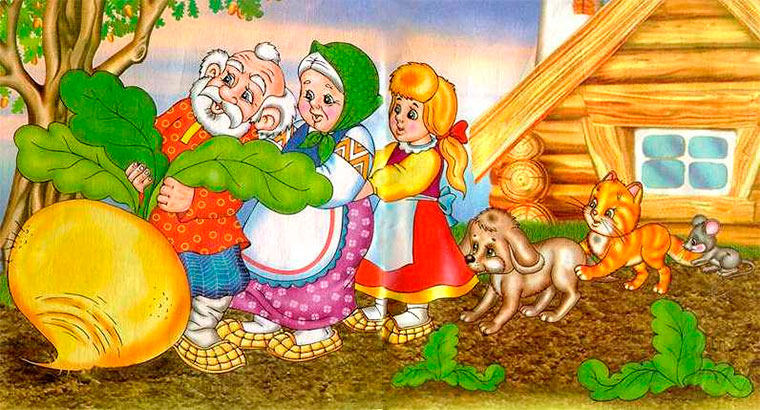 Инсценирование   сказки “Теремок”Цель: воспитание дружбы, трудолюбия, взаимовыручки. - Вспомните, кто жил в теремке?- По другим сказкам мы знаем, что животные часто враждуют между собой. А как они живут в одном теремке?Д. - Не ссорятся, помогают друг другу. Каждый для всех выполняет какую-нибудь работу. Вывод: так и должно быть в жизни. Разные по цвету кожи, по национальности, бедные и богатые люди общаются между собой, встречаются на праздниках, спортивных соревнованиях. Взрослый  распределяет роли и дети разыгрывают сказку. 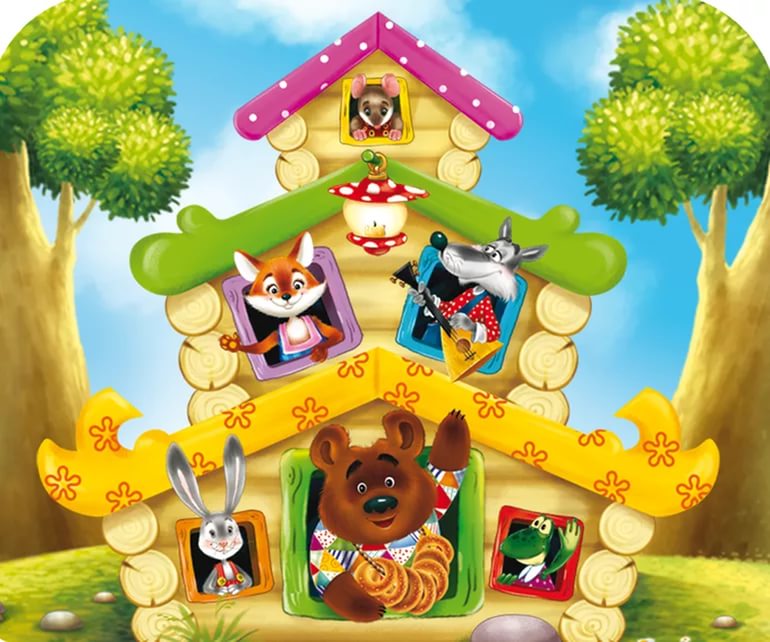 Ролевая игра “На дне рождения у Лисы и Журавля”Цель: воспитание дружбы, гостеприимства. После прочтения сказки детям предлагается ряд иллюстраций.В. - Как начинается сказка?Д. - Вот Лиса подружилась с Журавлём. В. - Опишите их мимику и жесты. Д. - Журавль, когда здоровается, снимает шляпу, наклоняет голову, а Лиса улыбается. В. - Что происходит на последней картинке?Д. - Лиса и Журавль поссорились, они отвернулись друг от друга, шагают в разные стороны. Лиса высоко подняла голову. В. - Как случилось, что они поссорились?Далее дети передают содержание разговора героев. В. - Ребята, а кто из вас умеет встречать гостей?Разыгрываются  сценки  из  сказки  на  “новый  лад”. 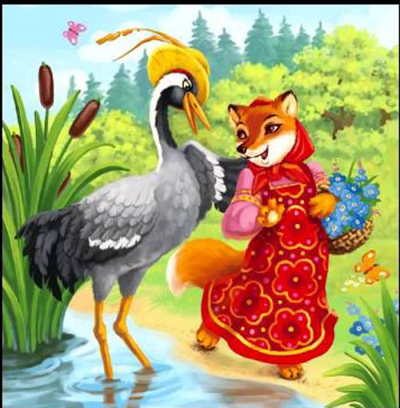 Подробный пересказ сказки “Курочка Ряба” по картинкамЦель: учить определять настроение собеседников по их невербальным признакам, развивать выразительную речь. Вначале дети выполняют задание “Три портрета”. В. – изобразите  три портрета: сначала себя в хорошем настроении, когда радуетесь, затем, когда испытываете обиду, унижение, боль или страдаете. Третьим должен быть портрет друга с таким выражением лица, когда тебе приятно с ним общаться. Далее рассматриваются и обсуждаются работы, делается вывод, что доброжелательное выражение лица и улыбка всегда располагают к общению. В. – Давайте попробуем пересказать сказку “Курочка Ряба”, передавая голосом, мимикой и жестами настроение героев. В. - Рассмотрите первую картинку, каким голосом начнёте рассказывать?Д. - Радостно, бодро. В. - Рассмотрите вторую картинку. Что случилось? Что выражают жесты и мимика деда и бабы?Д. - Удивление. В. - Какие слова нужно выделить голосом?Д. -Не простое, а золотое. В. - Опишите третью картинку. Д. - Дед и баба огорчены, расстроены, на их лицах печаль. В. - А как они ведут себя в конце сказки?Д. - Плачут, горюют. В. - Что говорит курочка? Как она их успокаивает?Д. - Говорит ласковым, добрым голосом. В. - Давайте попробуем проговорить эту реплику. Далее детям предлагается пересказать всю сказку. 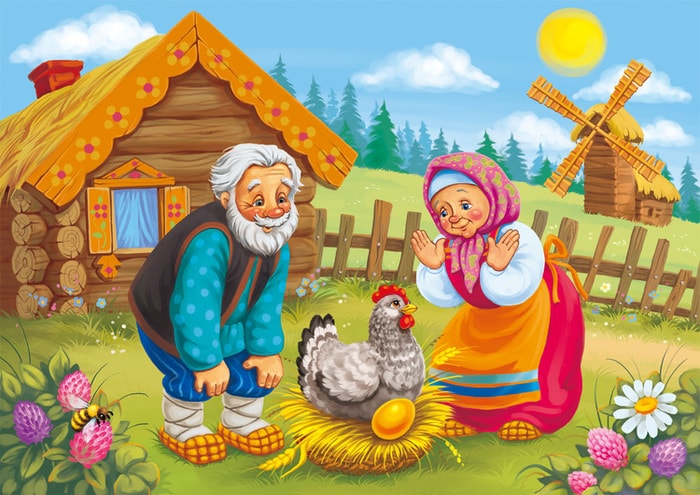 Инсценировка сказки “Лиса и заяц”Цель: учить оценивать поступки людей, воспитывать храбрость, смелость, взаимопомощь, вежливость. Вначале взрослый выразительно читает сказку (по опыту известно, что не все дети близко знакомы с её содержанием). После этого проводится словесное рисование по серии картинок. В. - Что вы видите на первой картинке? Почему зайка оказался на улице?Д. - Лиса обманула зайчика, она хитрая и умная. В. - Кто помогал ему выгнать лису? У кого это получилось?В. - Ребята, составьте новый диалог (разговор) между лисой и зайкой. Представьте, что лиса была доброй и вежливой. Придумайте новые слова лисе. Как она могла бы проситься к зайчику?Д. - Пусти меня, заюшка, к себе, пожалуйста. Мне негде жить, я замёрзла. (Заюшка, пусти меня, пожалуйста, в свою избушку. Я тебе пирожков с капустой принесла. Давай вместе жить, я буду тебе по хозяйству помогать). В. - Как закончится ваша сказка? Д. - Стали они жить-поживать да добра наживать. Далее в парах дети проигрывают сказку: один исполняет роль лисы, а другой  - зайки. 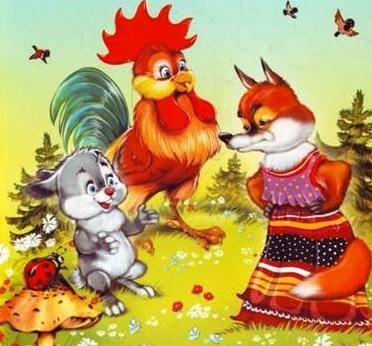 Групповая работа по сказке “Лиса и волк”Цель: воспитание вежливости, сочувствия, дружбы, взаимовыручки и внимания к другим.Работа начинается с чтения сказки, затем следует   обсуждение картинок. В. - Что вы видите на первой картинке? Что делает лиса?Д. - Сбрасывает рыбу по одной на дорогу. В. - Как она это делает?Д. - Потихоньку, чтобы старик не видел. В. - Почему он остался без рыбы?Д. - Был невнимательным, доверчивым, хитрая лиса смогла его обмануть. В. - Что происходит на следующей картинке?Д. - Лиса собрала всю рыбу с дороги в кучу, сидит и ест. Волк рядом стоит и просит рыбки, но лиса не даёт. В. - Как, по-вашему, он просил?Д. - Грубо, невежливо: “Лиса, дай рыбы, я тоже хочу. Не дашь – плохо будет”. В. - Что велела делать ему лиса?Д. - Самому ловить рыбу хвостом. В. - Что из этого вышло?Д. - Ничего он не поймал, только побили его, когда прогоняли с реки. В. - Опишите волка на последней картинке. Д. - У него перебинтована голова, лапы, хвост. Он хромает, еле шагает с костылями. Из глаз капают слёзы. В. - Что он чувствует?Д. - Ему больно, горестно. В. - Как себя ведёт лиса в это время?Д. - Она смеётся над волком, радуется тому, что обманула его. В. - Что вы чувствуете, когда смотрите на них?Д. - Жалко волка, хочется ему помочь. Я бы с такой лисой не стал дружить. В. - Что бы вы сделали, если бы встретили его на дороге?Д. - Помог бы дойти до дома. - Угостил бы чем-нибудь. - Пригласила бы в гости. Напоила чаем с мёдом и лекарственными травами. Ребятам раздаются листочки-“льдинки”, на которых нужно написать отрицательные черты характера человека( младшие дети называют, а записывает взрослый) “Льдинки” вывешиваются на доску. После этого взрослый  прикрепляет картинку с изображением солнышка. В. - Ребята, в лесу наступила весна. Снег растаял. Растаяли и льдинки.  (дети под руководством взрослого уменьшают льдинки – складывают или отрывают кусочки – капельки) Вместе с ними исчезло и зло в лесу. Вода напоила землю. Под тёплыми лучами солнца распустились на полянках красивые цветы. На лепестках цветов давайте напишем  положительные качества людей. Дети с помощью взрослого  вписывают слова доброта, ласка, трудолюбие, любовь, дружба, забота и т. д. В. - Давайте “посадим” эти цветы в лесу… Волк и лиса тоже изменились. Представьте, что они опять повстречались. Лиса сама наловила рыбы, и к ней подошёл волк. Как они теперь будут разговаривать? Какие слова нужно добавить? Что можно изменить в сказке, чтобы герои остались здоровыми и радостными? Как они будут называть друг друга?Ребята работают по группам, составляя новый диалог, распределяют роли и разыгрывают сценки. Можно предложить следующие задания: 1-я группа: “Вежливый волк”. Возможный вариант разговора:- Здравствуй, лисонька. Как поживаешь?- Добрый день, волк, присаживайся. - Что ты делаешь, соседушка?- Да вот рыбу перебираю. -Угости меня, пожалуйста, будь так любезна. - Бери любую, волк. 2-я группа: “Умный волк”. Дети придумали такой диалог:- Здравствуй, лиса, хлеб да соль. - Здравствуй, волк. - Сколько ты рыбы наловила!- Да. - Какая она у тебя свежая, большая, вкусная, наверное?- А ты покушай со мной, куманёк. Выбирай любую. - Да, замечательная, вкусная-превкусная рыбка. Спасибо за угощение. Пойду домой. - Сосед, а ты возьми рыбки на дорожку. - Благодарю, лисонька, приходи ко мне в гости. 3-я группа: “Заботливый волк”.  Приносит лисе свои гостинцы. Она взаимно даёт волку рыбки. В процессе этой работы дети  учатся понимать, что общение со многими людьми может приводить к конфликтам, что не всегда и всем надо подражать. Дети  определяют конфликтные ситуации и находят различные способы выхода из них. Дети осваивают алгоритм безопасного и толерантного поведения, получая представления о здоровом образе жизни и своём месте в окружающем мире. 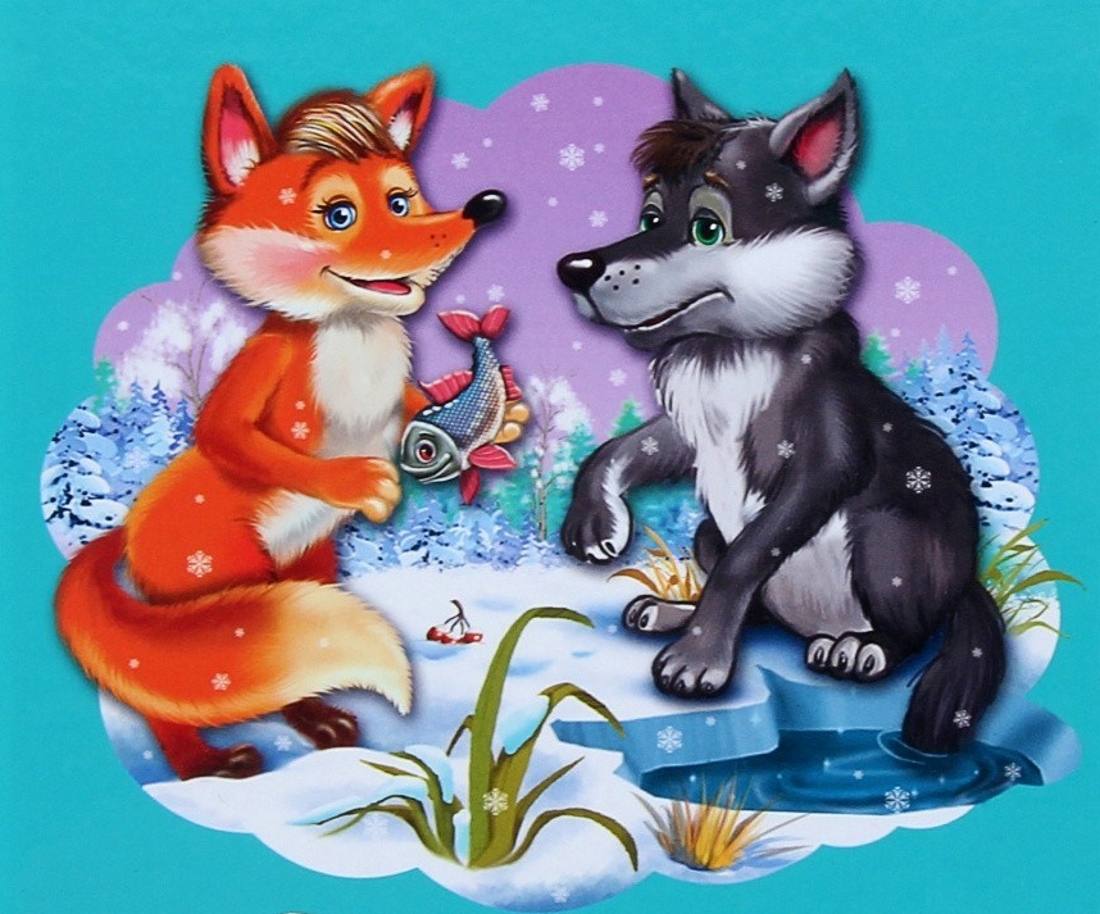 